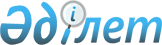 Дене шынықтыру-сауықтыру қызметтерін тегін пайдаланатын азаматтар санаттарының тізбесін бекіту туралыҚостанай облысы Қамысты ауданы әкімдігінің 2015 жылғы 3 желтоқсандағы № 166 қаулысы. Қостанай облысының Әділет департаментінде 2015 жылғы 21 желтоқсанда № 6068 болып тіркелді

      "Дене шынықтыру және спорт туралы" 2014 жылғы 3 шілдедегі Қазақстан Республикасы Заңының 48-бабына сәйкес Қамысты ауданының әкімдігі ҚАУЛЫ ЕТЕДІ:



      1. Қоса беріліп отырған Дене шынықтыру-сауықтыру қызметтерін тегін пайдаланатын азаматтар санаттарының тізбесі осы қаулының қосымшасына сәйкес бекітілсін.



      2. Осы қаулы алғашқы ресми жарияланған күнінен кейін күнтізбелік он күн өткен соң қолданысқа енгізіледі.      Аудан әкімі                                Ж. Бисимбаев

Әкімдіктің          

2015 жылғы 3 желтоқсандағы  

№ 166 қаулысына қосымша    Дене шынықтыру-сауықтыру қызметтерін тегін пайдаланатын азаматтар санаттарының тізбесі      * Ескертпе: Осы тізбе мемлекеттік дене шынықтыру-сауықтыру және спорт құрылыстарына қолданады.
					© 2012. Қазақстан Республикасы Әділет министрлігінің «Қазақстан Республикасының Заңнама және құқықтық ақпарат институты» ШЖҚ РМК
				№Азаматтар санатыЖеңілдіктер мөлшері1.7 жасқа дейінгі балаларТегін2.Көп балалы отбасыларынаң оқушы – балаларТегін3.Балалар үйлерінен оқушы – балаларТегін4.Спорт ардагерлеріТегін5.ОқушыларТегін6.СтуденттерТегін7.ЗейнеткерлерТегін